Областное государственное бюджетное профессиональное образовательное учреждение «Николаевский технологический техникум»РАБОЧАЯ  ПРОГРАММа УЧЕБНОй дисциплиныУД.01 ОРГАНИЗАЦИЯ ПРЕДПРИНИМАТЕЛЬСКОЙ ДЕЯТЕЛЬНОСТИ В СВОЕЙ ПРОФЕССИИр.п. Николаевка2020 г.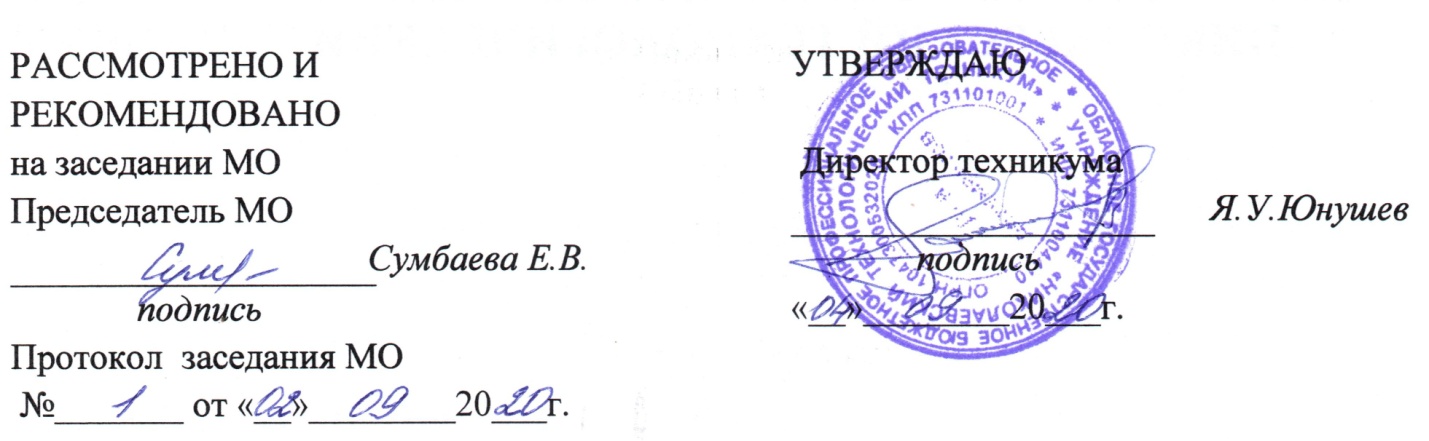 Разработчик: Сульдина Светлана Валерьевна, преподаватель спец.дисциплин ОГБПОУ НикТТ.паспорт  прогрАММЫ  ДИСЦИПЛИНЫ        1.1. Область применения  программыРабочая программа учебной дисциплины является частью  основной образовательной программы в соответствии с ФГОС  среднего общего образования (утвержденного Приказом Министерства образования и науки Российской Федерации от 17 мая 2012 г. № 413,с изменениями и дополнениями от 29 декабря 2014г., 31 декабря 2015 г., 29 июня 2017г.,ФЗ от 29.12.2012 г.№273 «Об образовании в РФ», ФЗ от 08.06.2020г. №164 «О внесении изменений в статьи 71.1 и 108 ФЗ «Об образовании в РФ, Приказ Министерства образования и науки РФ от 23 августа 2017 года №816Приказа Министерства просвещения РФ № 747 от 17 декабря 2020г «О внесении изменений в ФГОС СПО ».)  и предназначена для получения среднего общего образования студентами, обучающихся на базе основного общего образования по профессии:43.01.09 «Повар, кондитер»,укрупнённой группы профессий-43.00.00 Сервис и туризм. Рабочая программа учебной дисциплины разработана   в соответствии с естественнонаучным профилем профессионального образования.1.3 Цели и задачи дисциплины – требования к результатам освоения учебной дисциплины:        Цель дисциплины:  -  формирование нормативно-правовых, экономических и организационных знаний и умений по вопросам становления, организации и ведения предпринимательской деятельности в условиях российской экономики. Задачи дисциплины:1. Формировать системные знания об основах организации предпринимательской деятельности. 2.  Выработать организационно-управленческие умения в ведении предпринимательской деятельности.  3. Формировать знания об   ответственности субъектов предпринимательской деятельности. В результате освоения учебной дисциплины обучающийся должен уметь:- характеризовать виды предпринимательской деятельности  и предпринимательскую среду;- оперировать в практической деятельности экономическими категориями;-  определять приемлемые границы производства;  - разрабатывать бизнес – план;- составлять  пакет документов для открытия  своего дела;- оформлять  документы для открытия расчетного счета в банке;- определять  организационно-правовую форму предприятия;- разрабатывать стратегию и тактику деятельности предприятия;- соблюдать профессиональную этику, этические кодексы фирмы, общепринятые правила  осуществления бизнеса;- характеризовать  механизм защиты предпринимательской тайны;- различать виды ответственности предпринимателей;- анализировать финансовое состояние предприятия;- осуществлять основные финансовые операции;- рассчитывать рентабельность  предпринимательской деятельности.          В результате освоения учебной дисциплины обучающийся должен знать:-типологию предпринимательства;- роль среды в развитии предпринимательства;- технологию принятия предпринимательских решений;- базовые составляющие внутренней среды фирмы;- организационно-правовые формы предпринимательской деятельности; - особенности учредительных документов;
- порядок государственной регистрации и лицензирования предприятия; 
- механизмы функционирования предприятия;- сущность предпринимательского риска и основные способы снижения риска;- основные положения оп оплате труда на предприятиях; предпринимательского типа;- основные элементы культуры предпринимательской деятельности и корпоративной культуры;- перечень сведений, подлежащих защите;- сущность и виды ответственности предпринимателей;- методы и инструментарий финансового анализа;- основные положения  бухгалтерского учета на малых предприятиях;- виды налогов;-  систему показателей эффективности предпринимательской деятельности;- принципы и методы оценки эффективности предпринимательской деятельности;В результате освоения дисциплины студент должен уметь:- организовывать  технологический  процесс  и  рабочее  место с учетом	правил техники безопасности, санитарии, пожарной безопасности; правильно пользоваться оборудованием и инвентарем;-применять безопасные приемы работы и в случае необходимости правильно ориентироваться в экстренной ситуации;- оказывать первую медицинскую помощь при поражении электрическим током, механических травмах- соблюдать  правила техники  безопасностиВ  результате  освоения  дисциплины   студент  должен знать:- правила электробезопасности;- технику	безопасности	при	эксплуатации технологического оборудования;- правила	по	охране	труда	в	организациях питания- правила	производственной	санитарии	в организациях питания- правила пожарной безопасности в организациях питания- требования по технике безопасности на предприятиях питанияобладать  профессиональными и общими компетенциями, включающими в себя способность:Особое внимание при изучении учебной дисциплины уделяется:формированию у обучающихся современного  предпринимательского мышления;овладению умением подходить к событиям общественной и политической жизни с экономической точки зрения, используя различные источники информации;воспитанию уважения к труду и предпринимательской деятельности;формированию готовности использовать приобретенные знания в последующей трудовой деятельности.1.4. Результаты  освоения учебной дисциплины:Освоение содержания учебной дисциплины   обеспечивает достижение студентами следующих результатов:личностных:развитие личностных, в том числе духовных и физических, качеств, обеспечивающих защищенность обучаемого для определения жизненно важных интересов личности в условиях кризисного развития экономики, сокращения природных ресурсов;формирование системы знаний об экономической жизни общества, определение своих места и роли в экономическом пространстве;воспитание ответственного отношения к сохранению окружающей природной среды, личному здоровью как к индивидуальной и общественной ценности;метапредметных:овладение умениями формулировать представления о  предпринимательстве  как системе теоретических и прикладных наук, изучение особенности применения экономического анализа для других социальных наук, понимание сущности основных направлений современной экономической мысли;овладение обучающимися навыками самостоятельно определять свою жизненную позицию по реализации поставленных целей, используя правовые знания, подбирать соответствующие правовые документы и на их основе проводить экономический анализ в конкретной жизненной ситуации с целью разрешения имеющихся проблем;формирование умения воспринимать и перерабатывать информацию, полученную в процессе изучения общественных наук, вырабатывать в себе качества гражданина Российской Федерации, воспитанного на ценностях, закрепленных в Конституции Российской Федерации;генерирование знаний о многообразии взглядов различных ученых по вопросам как экономического развития Российской Федерации, так и мирового сообщества; умение применять исторический, социологический, юридический подходы для всестороннего анализа общественных явлений;предметных:сформированность системы знаний об экономической сфере в жизни общества как пространстве, в котором осуществляется экономическая деятельность индивидов, семей, отдельных предприятий и государства;понимание сущности экономических институтов, их роли в социальноэкономическом развитии общества; понимание значения этических норм и нравственных ценностей в экономической деятельности отдельных людей и общества, сформированность уважительного отношения к чужой собственности;сформированность экономического мышления: умения принимать рациональные решения в условиях относительной ограниченности доступных ресурсов, оценивать и принимать ответственность за их возможные последствия для себя, своего окружения и общества в целом;владение навыками поиска актуальной экономической информации в различных источниках, включая Интернет; умение различать факты, аргументы и оценочные суждения; анализировать, преобразовывать и использовать экономическую информацию для решения практических задач в учебной деятельности и реальной жизни;сформированность навыков проектной деятельности: умение разрабатывать и реализовывать проекты экономической и междисциплинарной направленности на основе базовых экономических знаний и ценностных ориентиров;умение применять полученные знания и сформированные навыки для эффективного исполнения основных социально-экономических ролей (потребителя, производителя, покупателя, продавца, заемщика, акционера, наемного работника, работодателя, налогоплательщика);способность к личностному самоопределению и самореализации в экономической деятельности, в том числе в области предпринимательства; знание особенностей современного рынка труда, владение этикой трудовых отношений;понимание места и роли России в современной мировой экономике; умение ориентироваться в текущих экономических событиях, происходящих в России и мире.1.5. Место учебной дисциплины в учебном плане:  общеобразовательный цикл.Учебная дисциплина относится к предметной области общественным наукам и является профильной дисциплиной  общеобразовательного цикла.	      1.6.При угрозе возникновения и (или) возникновении отдельных чрезвычайных ситуаций, введения режима повышенной готовности или чрезвычайной ситуации на всей территории Российской Федерации либо на территории Ульяновской области  реализация образовательной программы учебной дисциплины, а также проведение зачётов, экзаменов, завершающих освоение рабочей образовательной программы, осуществляется с применением электронного обучения, дистанционных образовательных технологий.	1.7. Рекомендуемое количество часов на освоение  программы учебной дисциплины:максимальной учебной нагрузки обучающегося 49 часов, в том числе:обязательной аудиторной учебной нагрузки 49 часов; практические работы-7 часов.	2.2. Тематический план и содержание учебной дисциплины УД.01Организация предпринимательской деятельности в своей профессии3. условия реализации программы дисциплины3.1. Требования к минимальному материально-техническому обеспечениюРеализация  программы требует наличия  учебного  кабинета для социально-экономических дисциплин.Оборудование учебного кабинета:-  посадочные места по количеству обучающихся;-  рабочее место преподавателя;-  мебель: стеллажи, полки, шкафы. Технические средства обучения: - персональный компьютер (ПК);- проектор; - экран3.2. Информационное обеспечение обученияПеречень рекомендуемых учебных изданий, Интернет-ресурсов, дополнительной литературыОсновные источники: 1. Белов А.М., Добрин Г.Н., Карлик А.Е. Экономика организации (предприятия): Практикум / Под общ. Ред. Проф. А.Е. Карлика. – М.: ИНФРА-М, 2018. – 272 с.2.Бусыгин А.В. Предпринимательство. Учебник. – М.: Дело, 2018. – 640с.3. Основы бизнеса: Учебное пособие/ Г.В. Есакова, М.М. Есаков; Рязан. Гос. Радиотех. Акад. Рязань, 2019. – 76 с.4. Основы предпринимательства. Серия «Учебники, учебные пособия». – Ростов н/Д: Феникс, 2018. – 512 с.5. Оценка и планирование эффективности инвестиционных проектов и программ: Региональный аспект/ Под ред. В.И. Терехина. Рязань. Рязан. госуд. радиотехн. акад., 2019. – 261 с.6. Предпринимательство: Учебник для вузов/ Под ред. проф. В.Я. Горфинкеля, проф. Г.Б. Поляка, проф. В.А. Швандара. – М.: Банки и биржи, ЮНИТИ, 2018. – 475 с.Интернет-ресурсы:http://www.aup.ru/books/m91/http://enbv.narod.ru/text/Econom/business/bagiev_bizstart/http://institutiones.com/download/books/1367-organizaciya-predprinimatelskoj-deyatelnosti.htmlhttp://ecsocman.edu.ru/text/19208131/http://www.kodges.ru/48435-organizaciya-predprinimatelskoj-deyatelnosti.html3.3.  Общие требования к организации образовательного процесса  по дисциплине.В тематический план программы учебной дисциплины включены 12 тем,  которые отражают теоретические и практические аспекты  организации предпринимательской деятельности. Основной технологией  реализации дисциплины выступает проблемная технология, направленная на  формирование опыта  решения задач в сфере предпринимательской деятельности.    К каждой  теме дисциплины  необходимо разработать пакет  информационно-методических материалов, включающий планы учебных занятий, дидактические средства, диагностические методики. Проектирование учебных занятий необходимо осуществлять с учетом  принципов сотрудничества, активизации деятельности обучающихся, индивидуализации и дифференциации.  При реализации планов учебных занятий  целесообразно использовать различные формы  организации и методы деятельности обучающихся:   деловые и ролевые игры, дискуссии, семинары  эвристические беседы, мини-лекции, групповые консультации,  анализ и обсуждение конкретных ситуаций, практические задания и упражнения, методы самоуправляемого обучения.  При изучении данной дисциплины рекомендуется предусмотреть:-  участие обучающихся в различных диагностических процедурах, самостоятельной оценке достигнутого уровня сформированности умений и знаний;- учет образовательных результатов  в рабочих тетрадях.При проведении итоговой аттестации в форме дифференцированного зачета можно использовать защиту бизнес – проектов. 4. Контроль и оценка результатов освоения Дисциплины        Контрольи оценка результатов освоения дисциплины осуществляется преподавателем в процессе проведения практических занятий и тестирования, а также выполнения обучающимися индивидуальных заданий (сообщений, докладов, рефератов и др.), проектов. Ниже указанные формы и методы  оценки результатов обучения могут быть пересмотрены преподавателем. ОК 1.Выбирать   способы   решения   задач   профессиональной   деятельности,применительно к различным контекстам.ОК 2.Осуществлять поиск, анализ и интерпретацию информации, необходимой длявыполнения задач профессиональной деятельности.ОК 3.Планировать  и  реализовывать  собственное  профессиональное и  личностноеразвитие.ОК 4.Работать в коллективе и команде, эффективно взаимодействовать с коллегами,руководством, клиентами.ОК 5.Осуществлять устную и письменную коммуникацию на государственном языкес учетом особенностей социального и культурного контекста.ОК 6.Проявлять гражданско - патриотическую позицию, демонстрировать осознаниеповедение на основе традиционных общечеловеческих ценностей применять стандарты антикоррупционного поведения.ОК 7.Содействовать сохранению окружающей среды, ресурсосбережению,эффективно действовать в чрезвычайных ситуациях.ОК 8.Использовать  средства физической  культуры  для сохранения и  укрепленияздоровья  в  процессе  профессиональной  деятельности  и  поддержаниянеобходимого уровня физической подготовленности.ОК 9.Использовать информационные технологии в профессиональной деятельности.ОК 10.Пользоваться  профессиональной  документацией  на  государственном  ииностранном языках.ОК 11.Использовать знания по финансовой грамотности,планировать предпринимательскую деятельность в профессиональной сфере.Наименование разделов и темСодержание учебного материала, лабораторные  и практические работы, самостоятельная работа  обучающихсяСодержание учебного материала, лабораторные  и практические работы, самостоятельная работа  обучающихсяОбъем часовУровень освоения12234Раздел 1. ПредпринимательствоПредпринимательствоТема 1.1. Основы предпринимательстваСодержание учебного материала:Содержание учебного материала:3Тема 1.1. Основы предпринимательства1Понятие и содержание предпринимательства.12Тема 1.1. Основы предпринимательства2Основные особенности и функции предпринимательства.12Тема 1.1. Основы предпринимательства3Условия осуществления предпринимательской деятельности.12Тема 1.1. Основы предпринимательства42Тема 1.1. Основы предпринимательстваТема 1.2. Виды предпринимательской деятельности.Содержание учебного материала:Содержание учебного материала:4Тема 1.2. Виды предпринимательской деятельности.1Производственное предпринимательство12Тема 1.2. Виды предпринимательской деятельности.2Коммерческое предпринимательство1Тема 1.2. Виды предпринимательской деятельности.3Финансовое предпринимательство12Тема 1.2. Виды предпринимательской деятельности.4Консультативное предпринимательство1Тема 1.3.Организационно-правовые формы предпринимательской деятельности.Содержание учебного материала:Содержание учебного материала:7Тема 1.3.Организационно-правовые формы предпринимательской деятельности.1Хозяйственные товарищества.12Тема 1.3.Организационно-правовые формы предпринимательской деятельности.2Хозяйственные общества.12Тема 1.3.Организационно-правовые формы предпринимательской деятельности.3Народные предприятия.12Тема 1.3.Организационно-правовые формы предпринимательской деятельности.4Производственные кооперативы.12Тема 1.3.Организационно-правовые формы предпринимательской деятельности.5Государственные и муниципальные унитарные предприятия.12Тема 1.3.Организационно-правовые формы предпринимательской деятельности.6Ассоциации и союзы предпринимательских организаций.12Тема 1.3.Организационно-правовые формы предпринимательской деятельности.7Практическое занятие №1 «Правовые основы предпринимательской деятельности»1Тема 1.4.Принятие предпринимательского решения.Содержание учебного материала:Содержание учебного материала:		3Тема 1.4.Принятие предпринимательского решения.1Сфера принятия управленческих решений.1Тема 1.4.Принятие предпринимательского решения.2Технология принятия предпринимательских решений12Тема 1.4.Принятие предпринимательского решения.3Экономические методы принятия предпринимательских решений12Тема 1.4.Принятие предпринимательского решения.4Тема 1.5.Выбор сферы деятельности и обоснование создания нового предприятияТема 1.6.Бизнес-планирование в предпринимательской деятельности.Содержание учебного материала:Содержание учебного материала:72Тема 1.5.Выбор сферы деятельности и обоснование создания нового предприятияТема 1.6.Бизнес-планирование в предпринимательской деятельности.1Выбор сферы деятельности нового предприятия.12Тема 1.5.Выбор сферы деятельности и обоснование создания нового предприятияТема 1.6.Бизнес-планирование в предпринимательской деятельности.2Технико-экономическое обоснование создания нового предприятия.12Тема 1.5.Выбор сферы деятельности и обоснование создания нового предприятияТема 1.6.Бизнес-планирование в предпринимательской деятельности.3Учредительные документы.12Тема 1.5.Выбор сферы деятельности и обоснование создания нового предприятияТема 1.6.Бизнес-планирование в предпринимательской деятельности.4Государственная регистрация предприятий.12Тема 1.5.Выбор сферы деятельности и обоснование создания нового предприятияТема 1.6.Бизнес-планирование в предпринимательской деятельности.5Лицензирование деятельности предприятий12Тема 1.5.Выбор сферы деятельности и обоснование создания нового предприятияТема 1.6.Бизнес-планирование в предпринимательской деятельности.6Практическое занятие №2 «Основные этапы создания собственного бизнеса». 22Тема 1.5.Выбор сферы деятельности и обоснование создания нового предприятияТема 1.6.Бизнес-планирование в предпринимательской деятельности.Содержание учебного материала:Содержание учебного материала:5Тема 1.5.Выбор сферы деятельности и обоснование создания нового предприятияТема 1.6.Бизнес-планирование в предпринимательской деятельности.1Понятие и содержание бизнес-плана.12Тема 1.5.Выбор сферы деятельности и обоснование создания нового предприятияТема 1.6.Бизнес-планирование в предпринимательской деятельности.2Разделы бизнес-плана.12Тема 1.5.Выбор сферы деятельности и обоснование создания нового предприятияТема 1.6.Бизнес-планирование в предпринимательской деятельности.3Практическое занятие №3 «Разработка бизнес-плана». 32Тема 1.5.Выбор сферы деятельности и обоснование создания нового предприятияТема 1.6.Бизнес-планирование в предпринимательской деятельности.4Тема 1.5.Выбор сферы деятельности и обоснование создания нового предприятияТема 1.6.Бизнес-планирование в предпринимательской деятельности.5Тема 1.7.Деятельность предприятия в условиях рыночной экономики.Содержание учебного материала:Содержание учебного материала:42Тема 1.7.Деятельность предприятия в условиях рыночной экономики.1Формы предприятий.12Тема 1.7.Деятельность предприятия в условиях рыночной экономики.2Механизм функционирования предприятия.12Тема 1.7.Деятельность предприятия в условиях рыночной экономики.3Регулирующая роль цены12Тема 1.7.Деятельность предприятия в условиях рыночной экономики.4Прибыль предприятия - цель его функционирования12Тема 1.8.Трудовые ресурсы.  Оплата труда на предприятии предпринимательского типа.Содержание учебного материала:Содержание учебного материала:3Тема 1.8.Трудовые ресурсы.  Оплата труда на предприятии предпринимательского типа.1Понятие и сущность кадров организации. Планирование кадров и их отбор.12Тема 1.8.Трудовые ресурсы.  Оплата труда на предприятии предпринимательского типа.2Производительность труда. Показатели уровня производительности  труда. Факторы роста производительности труда.12Тема 1.8.Трудовые ресурсы.  Оплата труда на предприятии предпринимательского типа.3Формы и системы оплаты труда работников.12Тема 1.8.Трудовые ресурсы.  Оплата труда на предприятии предпринимательского типа.Тема 1.9.Риски в предпринимательской деятельности.Содержание учебного материала:Содержание учебного материала:32Тема 1.9.Риски в предпринимательской деятельности.1Сущность предпринимательского риска.12Тема 1.9.Риски в предпринимательской деятельности.2Классификация предпринимательских рисков и виды потерь.12Тема 1.9.Риски в предпринимательской деятельности.3Управление предпринимательскими рисками.12Содержание учебного материала:32Тема 1.10.Менеджмент в предпринимательской деятельностиТема 1.11.Маркетинг на предприятии.1Сущность, цели и задачи менеджмента.Финансовый менеджмент.12Тема 1.10.Менеджмент в предпринимательской деятельностиТема 1.11.Маркетинг на предприятии.2Производственный менеджмент. Инновационный менеджмент.12Тема 1.10.Менеджмент в предпринимательской деятельностиТема 1.11.Маркетинг на предприятии.Тема 1.10.Менеджмент в предпринимательской деятельностиТема 1.11.Маркетинг на предприятии.4Практическое занятие № 4«Принятие управленческих решений в различных12Тема 1.10.Менеджмент в предпринимательской деятельностиТема 1.11.Маркетинг на предприятии.Содержание учебного материала:Содержание учебного материала:22Тема 1.10.Менеджмент в предпринимательской деятельностиТема 1.11.Маркетинг на предприятии.1Социально-экономическая сущность и содержание маркетинга12Тема 1.10.Менеджмент в предпринимательской деятельностиТема 1.11.Маркетинг на предприятии.2Основные принципы маркетинга. Изучение возможностей предприятия.12Тема 1.12.Управление финансами предприятия предпринимательского типаСодержание учебного материала:Содержание учебного материала:3Тема 1.12.Управление финансами предприятия предпринимательского типа1Финансы предприятия.12Тема 1.12.Управление финансами предприятия предпринимательского типа2Использование финансовых ресурсов организации.12Тема 1.12.Управление финансами предприятия предпринимательского типа3Управление финансами на предприятии.12Тема 1.12.Управление финансами предприятия предпринимательского типа Дифференцированный зачет  22ИТОГО:49Результаты обучения(освоенные умения, усвоенные знания)Формы и методы контроля и оценки результатов обучения Уметь:характеризовать виды предпринимательской деятельности  и предпринимательскую среду;Экспертная оценка результата выполнения практического задания на практическом занятии № 1оперировать в практической деятельности экономическими категориями;Экспертная оценка хода выполнения практического задания на практическом занятии № 2определять приемлемые границы производства; Экспертная оценка хода выполнения практического задания на практическом занятии № 2разрабатывать бизнес – план;Экспертная оценка результата выполнения практического задания на практическом занятии № 3составлять  пакет документов для открытия  своего делаЭкспертная оценка хода и результата  выполнения практического задания на практическом занятии № 4оформлять  документы для открытия расчетного счета в банке;Экспертная оценка хода и результата выполнения практического задания на практическом занятии № 5определять  организационно-правовую форму предприятия;Экспертная оценка хода выполнения практического задания на практическом занятии № 6разрабатывать стратегию и тактику деятельности предприятия;Экспертная оценка хода выполнения практического задания на практическом занятии № 7соблюдать профессиональную этику, этические кодексы фирмы, общепринятые правила  осуществления бизнеса;Экспертная оценка хода выполнения практического задания на практическом занятии № 8характеризовать  механизм защиты предпринимательской тайны;Экспертная оценка хода выполнения практического задания на практическом занятии № 9различать виды ответственности предпринимателей;Экспертная оценка хода выполнения практического задания на практическом занятии № 10анализировать финансовое состояние предприятия;Экспертная оценка хода выполнения практического задания на практическом занятии № 11осуществлять основные финансовые операции;Экспертная оценка хода выполнения практического задания на практическом занятии № 12рассчитывать рентабельность  предпринимательской деятельности.Экспертная оценка хода и результата выполнения практического задания на практическом занятии № 13Знать:типологию предпринимательства;Тестированиероль среды в развитии предпринимательства;Тестированиетехнологию принятия предпринимательских решений;Тестированиебазовые составляющие внутренней среды фирмы;Тестированиеорганизационно-правовые формы предпринимательской деятельностиТестированиеособенности учредительных документов;Тестированиепорядок государственной регистрации и лицензирования предприятия; Тестированиемеханизмы функционирования предприятия;Тестированиесущность предпринимательского риска и основные способы снижения риска;Тестированиеосновные положения об оплате труда на предприятиях предпринимательского типа;Тестированиеосновные элементы культуры предпринимательской деятельности и корпоративной культуры;Тестированиеперечень сведений, подлежащих защите;Тестированиесущность и виды ответственности предпринимателей;Тестированиеметоды и инструментарий финансового анализа;Тестированиеосновные положения  бухгалтерского учета на малых предприятиях;Тестированиевиды налогов;Тестированиесистему показателей эффективности предпринимательской деятельности;Тестированиепринципы и методы оценки эффективности предпринимательской деятельности;Тестированиепути повышения и контроль эффективности предпринимательской деятельности.Тестирование